Elva PeppersPresidentProject Manager, Senior Biologist Environmental and Land Services, Inc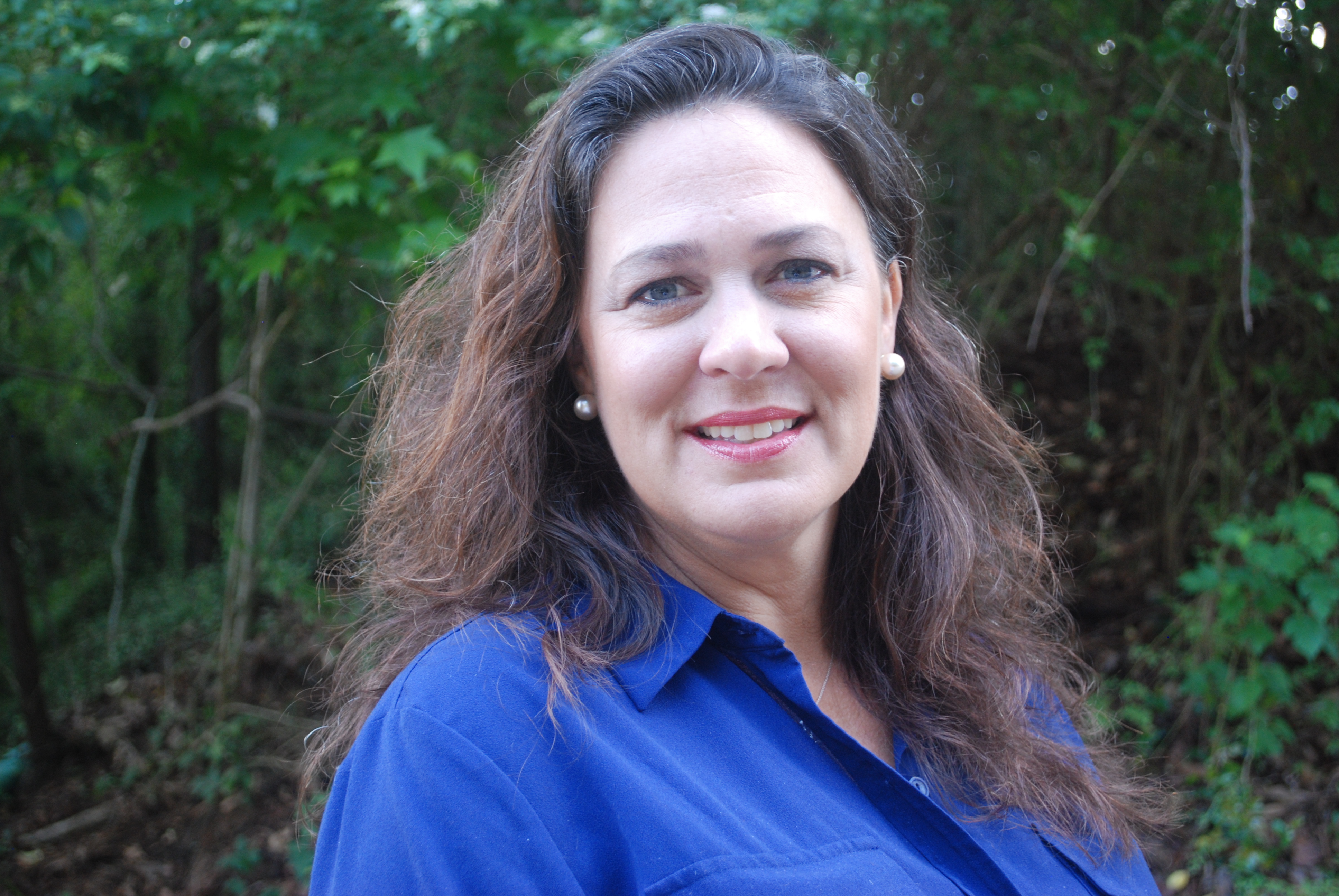 EducationFlorida State University, 1990, Bachelor of Science, BiologyRegistrations/LicensesLicensed Environmental Professional (#340)SoftwareMicrosoft OfficeAppointmentsAcquisition and Restoration Council, State of FloridaCertificationsCertified  Environmental Assessor (#446)Authorized Gopher Tortoise AgentCertified Stormwater Pollution Inspector (NPDES) (#1816)Certified Women Owned/ Minority Business with:City of TallahasseeLeon CountyLeon County SchoolsState of Florida (Office of Supplier Diversity).Certified DBE with FDOTCertified 8(a) Small Disadvantaged BusinessCertified SCUBA diverRelevant experienceMs. Peppers has 25 years of experience in the environmental field and as presidentof FELSI, her responsibility includes providing overall project management of allin-house projects. Her expertise is in performing threatened and endangered speciessurveys, habitat classifications, and jurisdictional wetland determinations andverifications; conducting upland and wetland habitat assessments, critical habitatassessments and natural feature inventories for private and local governmentagencies. She has experience with developing wetland mitigation, enhancementand hydrological restoration plans, implementing approved mitigation plans andconducting baseline, semi-annual and annual-monitoring, and maintenance reports;conducting water quality sampling and monitoring. She is experienced in preparingEnvironmental Resource Permit (ERP) and Joint Applications for Works in theWaters of Florida permit applications and corresponding functional wetlandassessments to obtain regulatory approvals.She assists private clients, municipalities, and agencies in developing permittableand sustainable projects. This includes offering services including site selection,biological field surveys, wetland delineations, natural community inventories,wetland assessment, protected species surveys, wetland mitigation planning anddesign, permitting, compliance and monitoring.In addition, her experience includes siting studies for natural gas pipeline;conducting Phase 1 environmental site assessments, and preparing environmentaland land use sections for environmental assessments and environmental impactstatement reports. She has experience in expert testimony in wetland jurisdictionaldisputes, training in plant identification and conducting workshops.Ms. Peppers is familiar with local and state environmental objectives havingworked for FDEP and having experience coordinating with all five watermanagement districts and the USACE.Ms. Peppers is an Authorized Gopher Tortoise Agent and is on the State ofFlorida’s Acquisition and Restoration Council (ARC). Professional AffiliationsPast President, Florida Association of Environmental Professionals, Tallahassee ChapterAt Large Board Member Florida Association of Environmental ProfessionalsTreasurer, Big Bend Contractors AssociationMember of the National Association of Women in ConstructionMember of the Greater Tallahassee Chamber of CommerceMember Gadsden County Chamber of CommerceMember Wakulla County Chamber of CommerceTrainingANERR Seagrass Restoration ForumANERR Living Shorelines WorkshopWeeks Bay Foundation Ecological Restoration Principles and Application Workshop 2ANERR Sandhills and Ravines Class Gopher Tortoise Certification Training ProgramFEAA Phase I Environmental Site Assessment & All Appropriate Inquiry Training FDEP SOP Sampling Training for Groundwater, Surface Water, and Wastewater Ecosystems Management Training, 1996 Hydric Soils of Florida, University of Florida